University of Illinois Springfield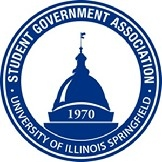 Student Government Association Resolution #4Resolution Title: SGA Transfer Student Week Event Resolution Sponsor: Emmanuelle Yakana, Karmyn FleschWhereas, Student Government Association aims to serve the student body of UIS.Whereas, SGA recognizes the value of transfer students in the UIS student body. Whereas, SGA wants to acknowledge transfer students during national transfer student week. Therefore, Be It Resolved, that $200 of the SGA budget be used to request catering services for the SGA transfer student week event.   Therefore, Be it Further Resolved, that all unused funds be returned to the Student Government Association. ______________________                                                          ______________________Signature of Secretary							Signature of President